О внесении измененийв постановление Администрациигорода Когалыма от 15.08.2017 №1755В соответствии со статьёй 86 Бюджетного кодекса Российской Федерации, статьёй 144 Трудового кодекса Российской Федерации, частью 2 статьи 53 Федерального закона от 06.10.2003 №131-ФЗ «Об общих принципах организации местного самоуправления в Российской Федерации», приказом Департамента образования и науки Ханты-Мансийского автономного                 округа-Югры от 27.10.2023 №23-нп «О внесении изменений в приложения 1, 2 к приказу Департамента образования и молодежной политики                                  Ханты-Мансийского автономного округа - Югры от 2 марта 2017 года №3-нп «Об утверждении Положений об установлении систем оплаты труда работников государственных образовательных организаций                                      Ханты-Мансийского автономного округа - Югры, подведомственных Департаменту образования и науки Ханты-Мансийского автономного                     округа – Югры», Уставом  города Когалыма,  в целях приведения муниципального нормативного правового акта в соответствии с действующим законодательством:1. В постановление Администрации города Когалыма от 15.08.2017 №1755 «Об утверждении Положений об оплате труда работников муниципальных образовательных организаций и учреждений города Когалыма, подведомственных управлению образования Администрации города» (далее - постановление) внести следующие изменения:1.1. В приложении 1 к постановлению:1.1.1. в пункте 3 раздела I «Общие положения» цифры «7107» заменить цифрами «7498»;1.1.2. в строке 4 таблицы 11 раздела III «Порядок и условия осуществления компенсационных выплат» после слов «Российской Федерации» дополнить словами «, постановлением Конституционного Суда Российской Федерации от 27 июня 2023 года № 35-П,»;1.1.3. в пункте 57 раздела VI «Порядок и условия осуществления стимулирующих выплат, критерии их установления» слова «в течение первых трех лет работы по специальности выплачивается ежемесячная доплата в размере 4500 рублей.» заменить словами «в течение первых двух лет работы по специальности выплачивается ежемесячная доплата в размере 1000 рублей.».1.2. В приложении 2 к постановлению:1.2.1. в пункте 3 раздела I «Общие положения» цифры «7107» заменить цифрами «7498».2. Признать утратившими силу:2.1. подпункты 1.1.1, 1.2.1 пункта 1 постановления Администрации города Когалыма от 04.07.2022 №1500 «О внесении изменений в постановление Администрации города Когалыма от 15.08.2017 №1755»;2.2. постановление Администрации города Когалыма от 28.11.2023 №2344 «О внесении изменений в постановление Администрации города Когалыма от 15.08.2017 №1755».3. Подпункты 1.1.1, 1.1.2, 1.2.1 пункта 1 настоящего постановления распространяют свое действие на правоотношения, возникшие с 01.10.2023.4. Подпункт 1.1.3 пункта 1 настоящего постановления вступает в силу с 01.02.2024.5. Управлению образования Администрации города Когалыма (А.Н.Лаврентьева) направить в юридическое управление Администрации города Когалыма текст постановления, его реквизиты, сведения об источнике официального опубликования в порядке и сроки, предусмотренные распоряжением Администрации города Когалыма от 19.06.2013 №149-р                   «О мерах по формированию регистра муниципальных нормативных правовых актов Ханты-Мансийского автономного округа – Югры» для дальнейшего направления в Управление государственной регистрации нормативных правовых актов Аппарата Губернатора Ханты-Мансийского автономного округа - Югры.6. Опубликовать настоящее постановление в газете «Когалымский вестник» и сетевом издании «Когалымский вестник»: KOGVESTI.RU. Разместить настоящее постановление на официальном сайте Администрации города Когалыма в информационно-телекоммуникационной сети «Интернет» (www.admkogalym.ru).7. Контроль за выполнением постановления возложить на заместителя главы города Когалыма Л.А.Юрьеву.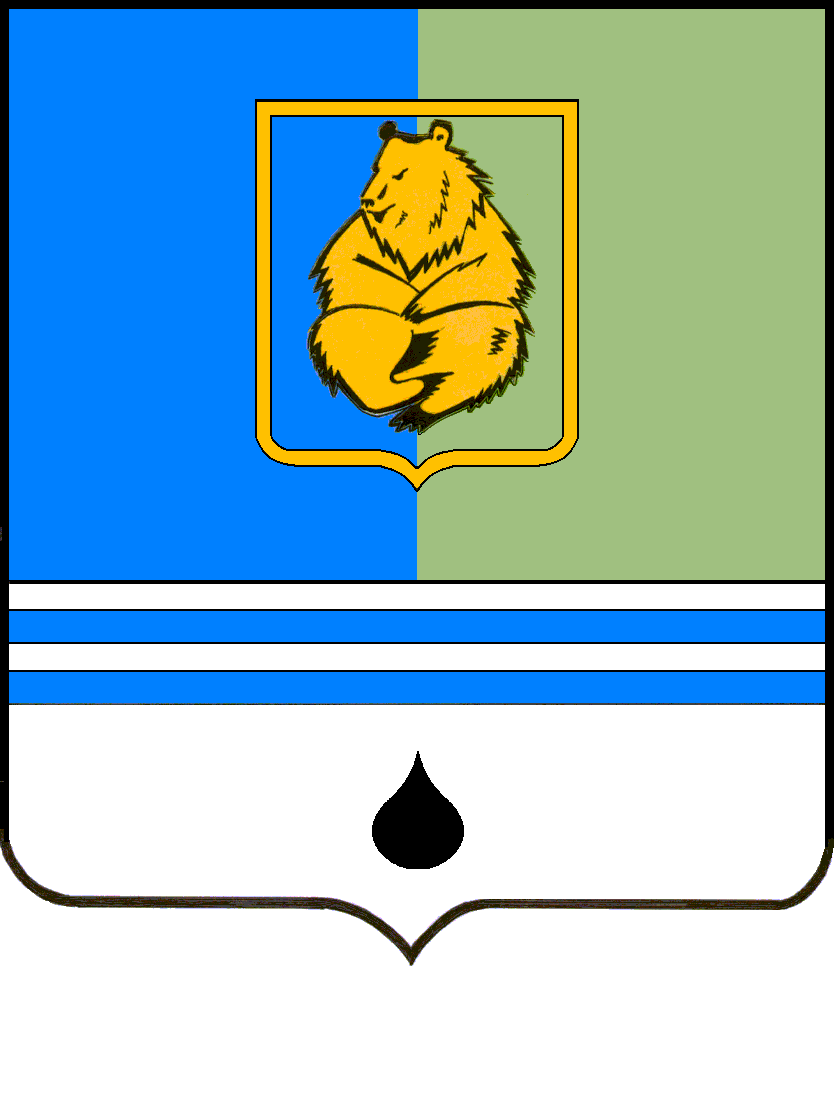 ПОСТАНОВЛЕНИЕАДМИНИСТРАЦИИ ГОРОДА КОГАЛЫМАХанты-Мансийского автономного округа - ЮгрыПОСТАНОВЛЕНИЕАДМИНИСТРАЦИИ ГОРОДА КОГАЛЫМАХанты-Мансийского автономного округа - ЮгрыПОСТАНОВЛЕНИЕАДМИНИСТРАЦИИ ГОРОДА КОГАЛЫМАХанты-Мансийского автономного округа - ЮгрыПОСТАНОВЛЕНИЕАДМИНИСТРАЦИИ ГОРОДА КОГАЛЫМАХанты-Мансийского автономного округа - Югрыот [Дата документа]от [Дата документа]№ [Номер документа]№ [Номер документа]